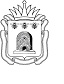 МИНИСТЕРСТВО ОБРАЗОВАНИЯ И НАУКИТАМБОВСКОЙ ОБЛАСТИП Р И К А ЗОб организации подачи и (или) рассмотрения апелляций о несогласии с выставленными баллами с использованием информационно-коммуникационных технологий  В соответствии с п.81 приказа Минпросвещения России и Рособрнадзора от 07.11.2018 №189/1513 «Об утверждении Порядка проведения государственной итоговой аттестации по образовательным программам основного общего образования», с п.100 приказа Минпросвещения России и Рособрнадзора от 07.11.2018 №190/1513 «Об утверждении Порядка проведения государственной итоговой аттестации по образовательным программам среднего общего образования» ПРИКАЗЫВАЮ: Организовать подачу и (или) рассмотрение апелляций о несогласии с выставленными баллами участников государственной итоговой аттестации по образовательным программам основного общего образования и среднего общего образования с использованием информационно-коммуникационных технологий с соблюдением требований законодательства Российской Федерации в области защиты персональных данных. 2. Контроль за исполнением настоящего приказа оставляю за собой.Министр образования и наукиТамбовской области	  Т.П.Котельникова31.05.2023г. Тамбов№1320И.о.начальника отдела оценки качества образования и государственной итоговой аттестации ______________                С.В.ТонинаРасчет рассылки:Отдел оценки качества образования и ГИА – 1 экз.ТОГКУ «Центр экспертизы образовательной деятельности»- 1экз.ОМСУ- 1 экз.Подведомственные ОО (Мичуринский лицей-интернат, Многопрофильный кадетский корпус, Жердевская школа-интернат, ТОГБОУ "Красносвободненская санаторная школа-интернат", ТОГБОУ "Казачья кадетская школа-интернат имени графа И.И. Воронцова-Дашкова" г. Тамбова, ), Православная гимназия - 1 экз.